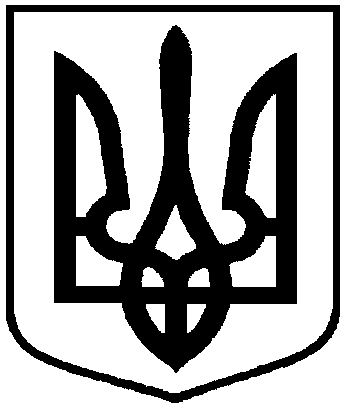 РОЗПОРЯДЖЕННЯМІСЬКОГО ГОЛОВИм. Суми  З метою належної організації та відзначення 100-річчя бою під Крутами, вшанування пам’яті героїв, виховання у громадян почуття патріотизму та гордості за героїчне минуле і сьогодення українського народу, керуючись пунктом 20 частини 4 статті 42 Закону України «Про місцеве самоврядування в Україні»:1. Організувати та провести заходи щодо відзначення 100-річчя бою під Крутами згідно з додатком.2. Організацію виконання даного розпорядження покласти на заступника міського голови, керуючого справами виконавчого комітету Пака С.Я.Міський голова                                                                             О.М. ЛисенкоКохан 700-561Розіслати: згідно зі спискДодаток                           до розпорядження міського голови    від     24.01.2018    №  24-Р  ЗАХОДИщодо  відзначення в місті Суми 100-річчя бою під Крутами 1. Заходи пам’яті героїв Крут «Нескорені». 					Відділ культури та туризму									29 січня 2018 року, 12:00					Сумська обласна філармонія2. Перегляд та обговорення історичного фільму «Бій під Крутами».	КУ «Агенція промоції «Суми»	29 січня 2018 року, 12:00вул. Соборна, 27		3. Тематичний захід «Крути – символ героїзму українського юнацтва» з оглядом експозиції «Події Української революції 1917-1920».							Відділ культури та туризму							Обласний краєзнавчий музей							29 січня 2018 року, 13:004. Засідання круглого столу «Крути – 100-річчя героїчної боротьби української молоді».Департамент комунікацій та 			інформаційної політики					29 січня 2018 року, 14:30					СДПУ ім. А.С. Макаренка5. Кіноперегляд документального фільму «Крути – молода кров» з циклу проекту «Україна – забута історія».						КУ «Міський центр дозвілля молоді»						29 січня 2018 року, 17:00вул. Леваневського,6. Флеш-моб духових оркестрів у рамках Всеукраїнської акції.					Відділ культури та туризму22 січня 2018 року, 17:30ТЦ «Мануфактура»7. Смолоскипна хода на честь героїв Крут.Департамент комунікацій та 			інформаційної політики						29 січня 2018 року, 18:00					МЦ «Романтика» - міське кладовище по 						вул. 20 років Перемоги	 8. Інформаційно-просвітницькі та навчально-виховні заходи в закладах освіти та культури, присвячені подвигу героїв Крут та виховання у молоді патріотизму та поваги до історичного минулого українського народу.  Управління освіти і науки, відділ культури та туризмусічень-лютий 2018 року	9. Інформаційно-просвітницька кампанія «Бій під Крутами – бій за майбутнє»: 	- виготовлення та розповсюдження інформаційних флаєрів у ТЦ «Мануфактура», АТБ, «Еко-маркет»;	- розміщення тематичних біг-бордів та сіті-лайтів на вул. Героїв Крут та в центральній частині міста.						Департамент комунікацій та інформаційної 						політики, управління: архітектури та 							містобудування, освіти і науки, відділ у 							справах молоді та спорту						29 січня 2018 року		10. Звернення до керівників релігійних організацій щодо проведення панахид за загиблими юнаками у бою під Крутами.												Департамент комунікацій та інформаційної 							політики							до 29 січня 2018 року11. Підтримка в установленому чинним законодавством порядку громадських ініціатив  щодо проведення заходів з нагоди 100-річчя бою під Крутами. 	Департамент комунікацій та інформаційної політики	січень 2018 року12. Сприяння висвітленню в засобах масової інформації заходів щодо відзначення 100-річчя бою під Крутами. Департамент комунікацій та інформаційної політикисічень - лютий 2018 рокуДиректор департаменту комунікацій та інформаційної політики                                                                  А.І. Коханвід 26.01.2018 № 24-Р      Про відзначення 100-річчя бою під Крутами